Коммерциялық емес акционерлік қоғам "Торайғыров университеті»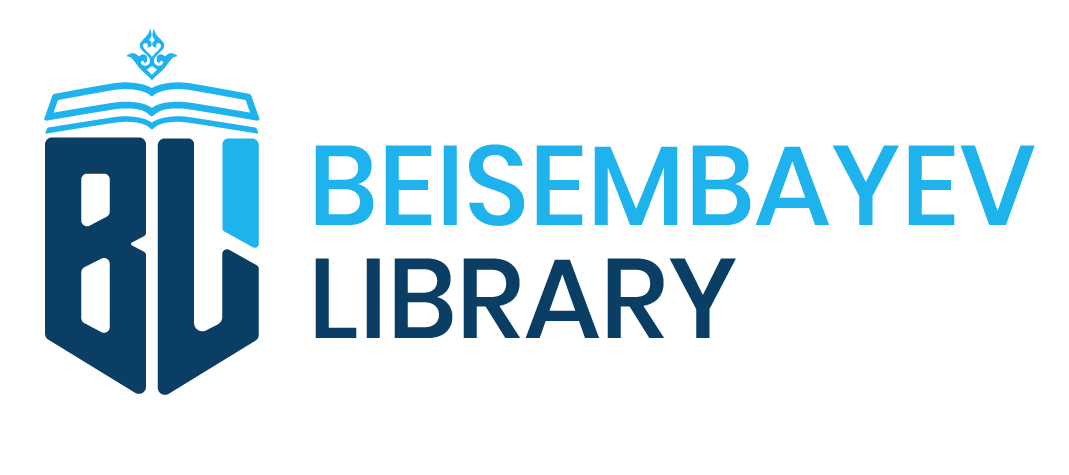 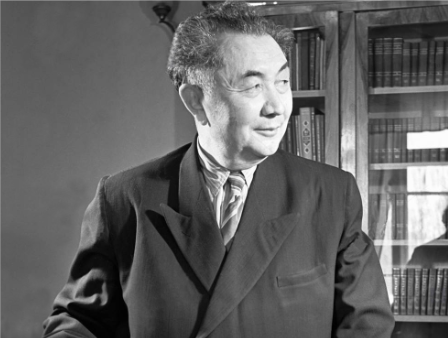 КӨМЕКШІ КӨРСЕТКІШТЕРМАТЕРИАЛДАРҒА ХАЛЫҚАРАЛЫҚ ҒЫЛЫМИ КОНФЕРЕНЦИЯЖАС ҒАЛЫМДАР, МАГИСТРАНТТАР, СТУДЕНТТЕР МЕН ОҚУШЫЛАР"XX СӘТПАЕВ ОҚУЛАРЫ”Павлодар, 2020АлғысөзБұл көмекші көрсеткіш 20 томдық "ХХ Сәтбаев оқулары" атты жас ғалымдар, магистранттар, студенттер мен оқушылардың халықаралық ғылыми конференциясының материалдарына құрастырылған. Басылым екі бөлімнен тұрады:" көрсеткіш айдарлар "және"атаулы көрсеткіш". Айдар көрсеткіші жинақтың құрылымына кіретін сериялар мен секцияларды шоғырландырады. Әр Айдар мен секцияның қарама-қарсы жағында осы тақырыпта жарияланымның көлемі көрсетілген.Атаулы көрсеткіш жарияланымдары басылымға орналастырылған авторлардың толық тізбесін ұсынады. Авторлардың тегі әліпбилік ретпен орналастырылған. Қалың шрифттің жанында көлем нөмірі, ал сызықша арқылы – белгілі бір мақала басылған бет.Көрсеткіш сұраныстардың жедел және сапалы орындалуын қамтамасыз етеді, студенттерге, магистранттарға және оқытушыларға ақпарат іздеуде көмек көрсетеді.Айдар көрсеткіші Сериялар:Оқушылар / Школьники : тт. 1, 2, 3, 4, 5Студенттер / Студенты : тт. 6, 7, 8, 9Жас ғалымдар / Молодые учёные : тт. 10, 11, 12, 13, 14, 15, 16, 17, 18, 19, 20Секциялар:Автоматтандыру мен телекоммуникациялардың дамуы  / Развитие автоматизации и телекоммуникации» 9, 18Академик Қ. И. Сәтбаев және оның білім беру мен ғылымдағы рөл і /	 Академик К. И. Сатпаев и его роль в развитии науки и образования	 1Актуальные проблемы биологии и медицины / Биология жән медицинаның өзекті мәселелері  	8, 14Актуальные проблемы экологии, рационального использования природных ресурсов и техногенного загрязнения окружающей среды / Экологияның, табиғи ресурстарды рационалды пайдаланудың және қоршаған ортаның техногендік ластануының өзекті мәселелері 	8, 14Археология және этнология / Археология и этнология    1Астрономия	/ Астрономия	 4Ауыл шаруашылығы және АӨК / Сельское хозяйство и АПК	9, 20Әлеуметтану	/ Социология	  3, 6, 13Әлеуметтік жұмыс: мәселелер және даму келешегі /  Социальная работа: проблемы и перспективы  11Әлеуметтік-экономикалық инфрақұрылымы / Социально-экономическая инфраструктура    8, 15, 16, 17БАҚ дамуының үрдісі және журналистикадағы заманауи медиатехнологиялар /	Тенденции развития СМИ и современные медиатехнологии в журналистике    6, 7, 11 Биология / Биология	   4, 5Биология және медицинаның өзекті мәселелері	/				Актуальные проблемы биологии и медицины    8, 14Биотехнологиялар және ауыл шаруашылық өнімдерін қайта өңдеу/ Биотехнологии и переработка сельскохозяйственной продукции     9, 20«Болашаққа бағдар – Рухани жаңғыру» баяндама және мемлекетбасшысының «Ұлы даланың жеті қыры» атты мақаласы /				Программа «Рухани жаңғыру» – взгляд в будущее и статья«Семь граней Великой степи»    1, 6География / География		5Географиялық зерттеулердің қазіргі көрінісі. Қазақстандағы туризм / Современные аспекты географических исследований. Туризм в Казахстане	   8, 14Дене шынықтыру және спорт / Физическая культура и спорт	6, 13Жобалаудағы және құрылыс технологиясындағы инновациялар/ Инновации в проектировании и технологий строительства			19, 20Заманауи ақпараттық-коммуникациялық технологиялар / Современные информационно-коммуникационные технологи	9, 19Жобалаудағы және құрылыс технологиясындағы инновациялар/ Инновации в проектировании и технологий строительства		19, 20Журналистикадағы заманауи медиатехнологиялар және БАҚ-тың даму тенденциялары / Тенденции развития СМИ и современныемедиатехнологии в журналистике	 2Заманауи білім беру үрдісі. Педагогика / Современныйобразовательный процесс. Педагогика      6, 10, 11Интеллектуалды және мәдени-рухани даму / Интеллектуальное и культурно-духовное развитие   6, 7, 10, 11, 12, 13Информатика	/ Информатика 4Кәсіпорындардағы өнеркәсіп қауіпсіздігі  / Промышленнаябезопасность на предприятиях     9, 20Көлік инфрақұрылымының жағдайы мен перспективалары / Состояние и перспективы транспортной инфраструктуры	9, 17Қазақ әдебиеті / Казахская литература	2Казақ филологиясы	/ Казахская филология  7, 12Қазіргі архитектура және дизайн / Современная архитектура и дизайн      9Қазіргі білім үрдісі және кәсіби-бағытталған басқа тілдік білімнің дамуы / Современный образовательный процесс и развитие профессионально-ориентированного иноязычного образования  2, 7, 12Қаржы / Финансы	3Қаржы жүйесінің қазіргі жағдайы	/ Современное состояние финансовой системы	8, 16	Қоғамның денсаулығы мен экологиялық қауіпсіздік жағдайы /		Состояние здоровья и экологической безопасности обществ	8, 14Құқықтық жүйенің даму бағыттары / Направления развития правовой   системы	8, 16, 17Құқықтану / Юриспруденция		3Құқықтық жүйенің даму бағыттары / Направления развития правовой системы	8, 16, 17Құрылыс индустриясының дамуы / Развитие строительной индустрии    9, 19, 20Құрылыс материалдарының өндірісі / Производство строительныхматериалов		9Мал шаруашылығының дамуы /  Развитие животноводства   20	Математика / Математика 	4Машина жасау саласының индустриялық-инновациялық дамуы  / Индустриально-инновационное развитие машиностроительной отрасли 9, 17Мәдениеттану / Культурология	3, 13Медицина / Медицина  5Мемлекеттік қызмет және басқару	 / Государственная службаи управление	8, 15Мемлекеттік тіл және оны оқыту әдістемесі (Латын әліпбиіне көшумәселелері) /	Государственный язык и методика его	преподавания(проблемы перехода на латинский алфавит)  2, 11Металлургиялық кластердің өзекті жағдайы және дамуы / Актуальноесостояние и развитие металлургического кластера  17Металлургия және машина жасау салаларында өнеркәсіптің дамуы / Развитие промышленности в области металлургии и машиностроении		17	Орыс филологиясы	/ Русская филология  2, 7, 12Өнертану /  Искусствоведение   3Өсімдік шаруашылығының дамуы / Развитие растениеводства    9, 20Павлодар Ертіс өңірінің мәдени және рухани құндылықтары	/ Культурные и духовные ценности Павлодарского Прииртышья    13Педагогика / Педагогика	   3								Политология / Политология  3Психология / Психология	3Психология ғылымы дамуының мәселелері. Көшбасшы психологиясы /Проблемы развития психологической науки. Психология лидерств 	6, 11Өнертану / Искусствоведение	3Орыс филологиясы / Русская филологи	 2, 7Саясаттың теориясы мен тәжірибесі / Теория и практика политики 8, 15Химия, химия және мұнай-химия саласының	қазіргі жағдайы мендаму перспективалары / Современное состояние и перспективы развития химии, химической и нефтехимической	отрасли		8, 14Экономика мен бизнестің қазіргі жағдайы	/	Современное состояние экономики и бизнеса 8, 15Тарих және өлкетану / История и краеведении		1Тарих ғылымдары /	Исторические науки	 6, 13Тілтаным / Языкознание	1, 2Туризм / Туризм 	5				Физика / Физика 4Физика-математикалық ғылымдар. Автоматтандыру	жүйелерініңжәне АКТ-технологияларының дамуы / Физико-математические науки.Развитие систем автоматизации и ИКТ-технологий	 9, 18, 19					Физика-математикалық ғылымдардың жағдайы / Современное состояние физико-математических наук  9, 18Философия / Философия	13Химия	 / Химия	5Химия, химия және мұнай-химия саласының қазіргі жағдайы мен	даму перспективалары / Современное состояние и перспективы  развитияхимии, химической и нефтехимической отрасли	8		Шетел филологиясы	/ Иностранная филология	1, 2, 7, 12Экология және табиғатты қорғау /	Экология и охрана природы  5Экологияның, табиғи ресурстарды рационалды пайдаланудыңжәне қоршаған ортаның техногендік ластануының өзекті мәселелер	/		Актуальные проблемы экологии, рационального использованияприродных ресурсов и техногенного загрязнения окружающей среды  8Экономика мен бизнестің қазіргі жағдайы / Современное состояние	экономикии бизнеса	8Экономика / Экономика	3Энергетика облысында өнеркәсіптің дамуы және отын-энергетикалық кешен / Развитие промышленности в области энергетики и топливно-энергетический комплекс	9, 18	Энергетиканың дамуы / Развитие энергетики	9, 18Атаулы көрсеткішAbeldinova R. S. 16 –  157Abeldinova R. S. 16 –  405Aipova A. К. 10 – 19Akhmetbekova A. 7 – 338Akhmetbekova A. M. 7 – 304, 333, 349, 355Akhmetova M. K. 8 – 257Alibekova A. Zh. 15 – 106Anesova A. Z. 6 – 130Anesova A. Zh. 9 – 254, 259Atabek N. S. 6 – 32 Babich I. M. 12 – 413Baimoldina D. N. 10 –  97Bakir D. M. 2 –318 Bakyt Z. B. 7 – 296Baratova A. A. 12 – 413 12 – 413Baratova A. A. 2 –332Battalov A. B. 16 – 301Beisembayeva A. R. 13 – 6Beisenova A. S. 11 – 164Bilyalova A. M. 12 – 323Borankulova B. Y. 12 – 328Bulekbayeva S. E. 10 – 306Bulekbаeva S. E. 11 – 164Ermagambet F. K. 7 – 304Ermekova A. A. 5 – 33Ermekova A. A. 5 – 33Gazizova A. S. 7 – 333Kabylbek D. A. 2 –354Kabylbekova A. M. 12 – 348Kairova Sh.G. 14 – 360Kairzhanova A. M. 8 – 40Kaliyeva A. B. 8 – 40Kanatova A. K. 7 – 338Kapkenova D. A. 10 –  277Karmenova D. A. 5 – 33Karmenova D. A. 5 – 33Kazakova D. A. 8 –197Kazhikenova G. M. 10 –  256Kengesbay M. 9 – 155Khasenova M. M. 2 –354Konakbayev Y. M. 11 – 207Koshanova A. K. 10 –  306Koshegulova R. T. 14 – 360Kozhakhmetov A. K. 5 – 33Kozhakhmetov A. K. 5 – 33Kuandyk A. A. 15 – 275Kudaibergen S. A. 16 – 415Kudysheva A. A. 10 – 97Kulakhmetova M. S. 7 – 296Kurmanalinova R. B. 6 – 32, 92, 109Madiyarkyzy A. 6 – 92 Magzyumova A. S. 2 –332 Marat K. 9 – 254Mavlenova D. S. 6 – 87 Medyanova D. 2 –335Mirametova K. S. 2 –373Musabekova N. 16 – 157, 405, 415Muslimova L. T. 12 – 418Nurbayeva A. E. 6 – 109Nurgali M. B. 7 – 338Nurkesh A. A. 8 – 83Ospanova B. B. 11 – 264Ospanova N. A. 5 – 33Pigovayeva N. Y. 11 – 207Qing Yang A. A. 8 – 88Radchenko S. A. 8 – 257Raissova A. B. 7 – 338Ramazanuly Y. 11 – 359Rinatova N. R. 2 –368Salimova A. N. 7 – 349Sarsenbaeva A. O. 12 – 423Seidinova M. A. 8 –197	Sekenova D. B. 7 – 355Stamgalieva N. 12 – 435Syzdykova A. 16 – 440Syzdykova A. 16 – 445Tajibaeva Z. R. 2 –373 Tileikhan A. 6 – 130Toktushakova D. 16 – 450Tulekova G. M. 11 – 264Uaikhanova M. A. 9 – 155Umraliyeva A. S. 9 – 259Vassilenko Y. N. 12 – 333Yergaliyev K. S. 12 – 418, 423Yergaliyeva S. Z. 12 – 418, 423Yerokhina I. V. 6 – 87Zhaksylyk A. A. 12 – 426 Zhakupova A. B. 2 –318Zhumabek N. D. 2 –318Zhumabekova G. A. 11 – 359Zhumash D. D. 2 –332 Zhumasheva A. S. 12 – 323, 348Zhumatayeva E.  10 –  256Абаев С. 16 – 146, 151Абайбек Ж. Е. 3 – 206Абайбек Ж. Е. 3 – 206Абаильденова Н. К. 1 –72, 285; 2 –56Абдазова Д. У. 5 – 177Абдибеков Ж. М. 15 – 378Абдикакимов М. Т. 13 – 195, 205, 190Aдилова В. Х. 11 – 294Абдильманов Д. Г. 14 – 180Абдирахманова Н. А. 5 – 207Абдрахманов Д. С. 13 – 200Абдугалимов Д. С. 15 – 83Абдукаримова Д. С. 5 – 340Абдуллаева Қ. М. 12 – 3, 9Абдуллина Г. Г. 8 – 108 Абенов Б. 4 – 94Абенова Д. В. 4 – 221Абеуов С. К. 9 – 288, 298, 303Абжанова М. У. 14 – 184Абжапарова М. Т. 11 – 0Абилова О. А.11 – 3  Абильдин Т. С. 14 – 296Абильдинова Ж. К	10 – 3Абильканова Д. М. 5 – 3,75Абисаликов Е. Д. 8 –172Абишаев О. К. 15 – 89Абишев Ф. Е. 6 – 3Абишева А. С. 6 – 7Абраева Д. Е. 14 – 189Абрарова А. Ю. 16 – 3Абулгазина С. М. 10-7Абылай А. Н. 14 – 3Абылхасанов Т. Ж. 5 – 340Авдеева И. О. 8 – 265Авилхан А. 8 –  328; 16 – 161, 378 Ағалиева Н. Б. 7 –  70, 93, 129, 167, 171, 189Агинбаева Қ. 12 – 14Ағыбаева Ғ. М.12 – 20 Адақ К. А. 8 – 3Адамжанова А. Х. 7 – 42Адамова А. А. 14 –106Аденова С. К. 14 – 193Адепов М. Е. 14 – 198, 202Адилова В. Х. 10 – 55Aдилова В. Х. 11 – 294Адильбаева А. Е. 14 – 8Адуова А. Т. 1 –292Адуова Б. Т. 2 –28, 94Ажаев Г. С. 14 – 153, 326, 357, 394Ажибаев Ж. 9 – 13Азаматов А. А. 4 – 8Азимхан А. 8 –172Азирбаева К. И. 10 –11Айгожина Д. Г.  9 – 3Айгожина Н. К. 10 – 23Айгужинов А. З. 13 –251Айгужинова Г. З. 13 – 258Айгужинова Д. З. 16 – 129Айдашев М. С. 15 – 100Аймуханов С. М. 9 – 226, 231Айсаұлы Қ. 13 – 105 Айтасов Т. Т. 9 – 148Айтбаева А. Б. 7 – 46Айтжанова Д. Н. 15 – 100 Айтимова М. К. 10 – 27Айткенова Г. А. 10 – 32Айткенова М. М. 4 – 103Айтқұл Ә. 4 – 98Айтмагамбетова С. Б. 5 – 388Айтмухамбетова А. 1 –273 Айтмухамбетова А. Ж. 5 – 276Айтпаева Н. Е. 16 – 6Айтуаров Д. А. 8 – 108Айтымова А. К. 11 – 15Айтышева А. М. 11 – 236Акаделова З. З. 6 – 12Аканов А. А. 1 –233Акемеева С. Ж. 16 – 409Акимбекова Н. Ж. 8 – 57, 61, 65Акимбекова С. Т. 9 – 203, 208Аксёнова Е. Д. 2 –3Акылова Г. З. 1 –103; 10 –  36Алажар А. 4 – 103Албытова Н. П. 6 – 55, 75, 185Алдажаров А. К. 16 – 164, 169Аленова Б. Б. 5 – 3, 332, 418,Алеушинова А. Т. 11 – 154Алимбаев Т. Т. 16 – 10 Алимканова А. А. 9 – 94Алимова Ж. С. 9 – 185, 199Алимова С. Т. 14 – 12 Алимсуренова А. А. 2 –296Алимуханова Б. Н. 8 – 103Алимханова С. К. 16 – 173Алина А. Б. 9 – 164Алинов А. А. 1 –87;  5 – 360Алинова К. М. 10 –  40Алиякпарова К. Н. 6 – 150Алкен Ә. Т. 14 –111 Аловацкий Н. В. 9 – 215Алпысбаи Д. С. 6 – 16Алпышев С. А. 12 – 25Алпышева О. А. 12 – 238Алтаева А. 2 –186 Алтаева Г. Е. 2 –43Алтаева И. Б. 5 – 7,47Алтайбаева Ж. К. 8 –280; 16 – 22, 44, 47 Алтыбасарова М. А. 15 – 71, 75Алыкпашова Н. А. 5 – 253Альжанова А. М. 8 – 270Альжанова О. А. 13 – 258Альметева О. С. 7 – 222Альмишев Т. У. 9 – 283Альмишев У. Х. 9 –  265, 267, 269, 278, 281, 285,300, 315, 318, 325, 334Альмишева Т. У. 9 – 312, 320, 323, 271Аманбаев Б. Б. 3 – 272Амангелді Д. Н. 3 – 210Амангельды Д. 5 – 65Аманжолов Н. У. 16 –  178, 182Аманжолова М. А. 16 – 434Аманкелдиева А. Ж. 14 – 207Аманов А. 2 – 310Аманова А. Р. 5 – 335Аманова Г. К. 14 – 23, 79, 165Аманова Ж. И. 6 – 21Амантаева А. Т. 6 – 26Амантай Н. А. 16 – 358Амергалиев И. 5 – 229Амирбекова М. 5 – 234Амиргазина С. 14 – 8Амирова  А. 1 – 277Амирова А. Н. 1 –17Амирханова Ғ. 10 –  47Амренова Ж. Е. 2 –315 Амринова Ү. Е. 12 – 30, 36Анапина А.Н. 7 – 50 Анапьянов Е. Е. 14 – 18 Анарбаев А. Е. 9 – 100, 127Анарбаева М. М. 7 – 56Анишева Г. М. 10 –  55Анкежанова К. К. 3 – 272Антикеева С. К. 10 – 60; 11 – 378Антоненко И. В. 3 – 102Апсаликова А. М. 5 – 239Аракелян С. Д. 13 –.108Аралбаева Ж. А. 5 – 347Арғынбай Ш. С. 4 – 72, 110Аримбекова А. Г. 2 –140Арингазинова А. М. 1 –126; 4 – 203; 5 – 244Артыкбаева А. 5 – 418Арынова А. М. 2 – 3Арынова А. С. 12 – 397Арынова Г. К. 9 – 75Арынова Р. Е. 13 –183Арынтай А. Н. 8 – 217Асаинов Р. А. 13 – 190, 195Асамбаев А. А. 10 –  68Асамбаев А. Ж. 10 – 68Асан Ә. Е. 10 –  73Асанаева А. Ж. 10 –  391Асанбаева К. М. 1 –285 Асанов А. 14 – 250Асанов И. Р. 4 – 203Асенова Н. С. 11 – 8Асилбекова А. К. 16 – 185Аскарова А. 1 –208Асқар Д. М. 13 – 69Асқарова З. Т. 6 – 156Асқарұлы Қ. 13 – 117Асылбекова А. М. 2 –52; 12 – 40Асылханова А. Е. 15 – 110Атілғазы Ұ. 10 – 77Аубакирова А. Н. 5 – 192Аубакирова З. Г. 5 – 249Аубакирова С. С. 13 –  73, 79, 83, 105, 117, 135, 243Аужанова Г. Г. 2 – 137, 219Ахмедеева Д. А. 8 – 136Ахмеджан К. Б. 5 – 449Ахмеджанова А. Е. 14 – 324Ахмеджанова Г. Б. 16 – 146, 151192, 197, 202, 207, 212, 218, 225, 233, 237, 242, 248, 254, 258, 264, 269, 276, 284, 289, 351, 353, 395, 399, 419, 423, 454, 458Ахмединова Н. Б. 9 –  265Ахмедьянова Г. К. 8 – 118Ахмет Б. Қ. 4 – 174; 5 – 244Ахметбекова А. М. 7 – 327; 12 – 397Ахметжанова Н. Қ. 3 – 131Ахметниязова А. 10 – 85Ахметов Б. М. 9 – 67Ахметов К. К. 14 – 52, 162Ахметова А. Б. 12 – 245Ахметова Г. Қ. 2 –171Ахметова Д. А. 8 – 236Ахметова Д. Д. 8 – 217Ахметова Ә. К. 2 –146Ахметова Ж. Х. 11 – 320Ахметова М. 3 – 61Ахметова М. Ж. 5 – 112Ахметова М. К. 6 – 180Ахылбек Н. 9 – 177Ашен У. 16 – 192, 197Ашимова А. С. 7 – 61 Ашурматов Х. Х. 5 – 11Аюлов А. М. 15 – 422Аянова А. Б. 15 – 117Әбдібек Н. С. 9 – 90Әбілқасым К. Т. 9 – 100, 122Әбілхани С. Ж. 14 – 23 Әбішева М. И. 15 – 93Әділбек А. 1 –79Әкімбай Г. 7 – 66Әлиақбар А. Б. 6 – 206Әлімхан Б. Б. 9 – 85Әнуар Ә. 3 – 52Әсілхан С. 9 – 267Әубәкір A. С. 8 – 80Әшім А. Б. 6 – 35 Әшімхан Ш. Е. 15 – 356Бабатай А. Е. 6 – 40Бабенко И. Г. 2 –247Бабец А. А. 8 – 8Бабич И. М. 12 – 401, 406Багаунденов А. 5 – 272Бағдат Н. 1 –93Бағыдат Ж. Ж. 6 – 48Баданина М. А. 16 – 185, 297, 322Бадиспаева Д. 12 –.45Базаралиева А. Д. 5 – 112Базарбаева А. 8 – 18Базарова М. Б. 13 – 3Базенова Д. Г. 3 – 218Базилова А. Б. 11 – 160Базилова Г. 9 – 16Базилова Д. 4 – 115Базылбек А. 7 – 70Байбусунова Н. М. 3 – 244Байғал Д. 4 – 84Байгулова Г. С. 4 – 16; 10 – 382Байдильдин Д. С. 1 –98 Байжанова А. К. 3 – 174Байжанова Д. 1 –103Баиз Р. О. 15 – 123Байзолла С. А. 2 –100Байкенова Н. Б. 9 – 94, 117Баймагамбетов С. А. 8 – 114 Баймагамбетова Д. С. 12 – 318Байменова А. Г. 10 –  92Баймульдина Г. А. 5 – 184Баймульдина С. Ж. 6 – 211Баймуханова К. 10 –  103Баймуханова М. Т. 8 – 222, 227, 231Байсауп Е. Қ. 5 – 262Байсын А. А. 7 – 76Байханова Л. А. 1 –273, 326Байшукиров А. Ш. 12 – 50Бакбаева А. 4 – 3Бакенов Н. А. 5 – 444Бакибаев А. А. 14 – 232Бакыбаева А. Н. 11 – 290Бақтияр А. А. 3 – 200Бақытжанқызы А. 5 – 367Балагазинова А. 11 – 328Балагазинова А. С. 11 – 324Балта О. Қ. 2 –10 Балтабаева Д. Б. 14 – 212 Балтабек Е. С. 15 – 137Балыков Е. 1 –131 Балыкова Д. И. 5 – 53Баркен А. А. 1 –106 Басепова Ж. 3 – 70Батрканова А. 2 –121 Батяшова Д. В. 1 –14 Батяшова И. В. 13 – 265Баутинова Д. 1 –150 Бахтияров А. 4 – 141Баязитов М. А.16 – 307Баяндина 15 – 20, 32Бегежанов С. Б. 15 – 138Бегенаева Г. К. 1 –17; 13 – 120Бегимбетова А. А. 7 – 327Бегимбетова У. А. 8 – 275Бегимжанова И. М. 6 – 162Бегімтаев Ә. І. 13 – 237Бейбітұлы Е. 3  15 – 3, 8Бейсекеева А. Т. 1 –266Бейсеков Р. А. 10 –  111Бейсембаева А. Р. 13 –11Бейсембаева К. А. 10 –  303Бейсембаева Л. Ж. 12 – 253Бейсембаева М. М. 13 – 205Бейсембина А. Н. 8 – 222, 227Бейсенбай Ж. А. 15 – 14Бейсенбекова А. 2 –19Бейсенова Х. З. 9 – 23Беисов О. К. 16 – 316Бекболат А. 3 – 24Бекболат А. 4 – 213Бекишева С. А. 7 – 3Бекишова З. М. 14 –115Бекмағамбет Ә. А. 9 – 85Бекпаева Ж. А. 16 – 17Бексолтанова Ә. Б. 10 –  116 Бектемір Ә. Н. 1 – 59; 3 – 156Бектурова Ж. Б. 12 – 245Белозерова М. Ю. 9 – 105Беляева Л. М. 9 – 237Бердибаев А. М. 9 – 237 Биксултанов Д. 2 –189 Биқашқызы Қ. 2 –23 Билялова А. Б. 10 –  121Бисимбаева Т. 2 –195; 5 – 7,418Бисмельдинова Б. М. 4 – 28Биткеева А. А. 14 – 111; 133Бихиянов С. А. 13 – 211Богомолова Д. 5 – 40Бозжигитова А. К. 14 – 175Болат Г. С. 8 –184	Болатова М. 1 –112 Болкоева М. Л. 13 –16Боранбаева А. Н. 8 – 236Борт С. Ю. 9 – 223Ботабек А. 2 –28 Ботаева М. Б. 9 – 203Ботанов А. В. 9 – 105Бралинова А. И. 1 –93Брауэр И. Н. 10 - 124Броневец В. И. 14 – 120Букебаева М. К. 11 – 169Булатов Б. 4 – 10Булежанова А. Н. 8 – 243Булыга Л. Л. 9 – 215Бурамбаева Н. Б. 5 – 18Бурдина Е. И. 10 – 23; 270Бурчевский М. А. 1 –117 Бұхарбаева А. Ж. 15 –145Вакпаева М. К. 14 – 216 Валлиулина А. 2 –35Валова М. В. 2 – 275Ванг А. С. 5 – 244Ванькова С. С. 16 – 322, 328Васильев Д. С. 14 – 220Вафеев Р. А. 12 – 318Вертепа Н. 3 – 3Вертлугова О. П. 166Воронова П. В. 7 – 229Воронова Т. Э. 16 – 328Газиев Н. А. 16 – 202, 207Галеева А. Т. 12 – 55Ғани А. Ғ. 10 –  131 Ганиева Э. С. 10 - 135Гаранина Е. П. 12 –257Гатина Л. Г. 13 – 269Гауриева Б. М. 11 – 175Гейко П. В. 5 – 220Гейнц В. В. 14 – 227Геложидинова Ф. 7 – 7 Герауф А. И. 1 –23Ғинаят Д. Б. 7 – 14Ғинаят М. Б. 14 – 123 Гинаят Т. Г. 5 – 276Говорун Г. А. 14 – 326, 333Голованова В. И. 10 - 139Голованова В. И. 2 –315Гончаренко Л. П. 15 – 151, 158Горшелева Т. А. 2 –263, 286Горшков Б. Н. 4 – 228 Гукенгеймер В. М. 5 – 372Гурин В. 5 – 23 Гусак И. С. 1 –126Даирова А. А. 11 – 182Дайырбек Б. Б. 7 – 19, 24Дандина А. Х. 5 – 372Даниял Н. М. 3 – 259Дарбаева Р. Б. 2 –43 Даулет М. 12 – 63Даулетжанова Г. А. 11 – 197Даулеткулова Д. О. 2 –268Даутжан Н. 5 – 234Дектерюк Ю. 2 –121 Демиденко И. А. 3 – 277Демиденко Р. Н. 10 - 124Демиденко Р. Н. 6 – 150, 175, 189, 195, 201Дербенева М.     2 –127Дергунов Д. В. 14 – 130Дергунова В. В. 14 – 130 Дәуренбекова Н. Т. 15 – 203Джaкcылыкoвa М. Р. 16 – 22 Джагупарова А. З. 7 – 229Джанбекова А. Е. 16 – 161Джантимирова З. Ж. 14 – 232Джарболова А. А. 10 –  143Джасқайратова Д. М. 2 –52 Дик Р. 1 –131 Дмитриев В. 5 – 449Докторханқызы Н. 12 – 73 Донцов С. С. 15 – 237Доскен С. 1 –224Досмуханова Ш. Д. 14 –27 Достов И. Б. 5 – 184Досымов Е. 10 –  147Дощанова А. Н. 3 – 108Драганчук А. В. 1 –139Дремова Н. О. 14 – 133Дроздова М. В. 2 –56 Дубинец. Н. А. 9 – 237 Дубовицкая О. Б. 16 – 333Дуйсенбинова А. А. 8 – 222, 227, 231Дукeмбaeвa З. A. 11 – 332Дулат М. Т. 7 – 76Дулат Н. Қ. 8 – 177Дунаева Т. В. 10 –  152Дуспекова С. С. 10 - 159Дүйсен А. Е. 7 – 29Дьяченко В. А. 13 – 277Дюсембаева А. С. 9 – 219Дюсембаева Г. Б. 7 – 82Дюсембекова Г. С. 15 – 47, 363Дюсембенова Д. 13 –79Дюсембинов Ж. Г. 8 – 14Дюсенгали А. Д. 1 – 3Дюсенов Ч. Д. 13 – 126Евдокимова А. А. 3 – 284Егеубаева Г. Ж. 2 –201 Егинбаева М. А. 11 –  338, 344Едигенова А. Ж. 6 – 162, 169Ежиханова Г. К. 1 – 67Еламанова З. К. 5 – 29Еламанова З. К. 5 – 29Елемесов Ә. Қ. 5 – 378Елжан Е. 2 –177; 3 – 24; 4 – 213Елубаева Д. Н. 9 – 3Елубай Г. Б. 10 – 163, 198, 202, 247, 278, 285, 311Ельгундинова А. Е. 3 – 304Ельмуратов Г. Ж. 8 –201, 206	, 210Ельмуратова Б. Ж. 6 – 216; 13 – 32Емелина Л. С. 9 – 71Еминова А. Р. 12 – 297Ендебай А. С. 5 – 138Ергазинова С. М. 5 – 138Ергазы М. 8 – 188Ергалиев Ф. А. 1 –117Ерғалиев Қ. С. 7 – 46, 181, 185; 12 – 14, 127; 13 – 23Ерғалиева 12 – 14Ерғалиева Ә. Қ. 12 – 78, 83Ерғалиева Ә. Қ. 12 – Ерғалиева С. Ж. 7 – 46, 181; 12 – 78, 83Ережепбаев Н. Б. 15 – 165Ережепов Б. А. 15 – 169Ержанов К. Е. 3 – 222Ержанов Н. Т. 14 – 3, 32, 61, 97, 172Ержанова Ж. К. 16 – 26 Еркинбекқызы Ж. 1 –198Ерланова А. Е. 7 – 109Ерланұлы А. 4 – 121Ерлаш А. Қ. 1 –292 Ермакова О. А. 9 – 294Ермек А. Қ. 9 – 31 Ермекбай А. А. 14 –139Ермекова А. А. 4 – 225, 228Ермуханбет Е. 4 – 128Ерназар А. 9 – 269Ертай Ж. О. 27 – 38Ерубаева А. Т. 3 – 42Ерубаева А. Т. 3 – 42Есенбайқызы І. 15 – 177Есенкулова Т. Д. 4 – 198, 10 - 360Есимова Д. 5 – 422Есимова Д. Д. 14 – 333, 339, 349, 366, 373, 377, 381, 401Есимсиитова З. Б. 14 – 12Есимсиитова З. Б. 8 – 44Ескендіров Б. Қ. 1 –144 Есмакаева Г. Б. 3 – 292Естаева А. 9 – 271Естаева А. М. 2 –206Естемірова Г. Ә. 14 – 143Есумжанова А. Р. 9 – 226  Есумжанова А. Р. 9 – 231Ефимова Ю. Н. 13 – 149Ефремов Е. А. 4 – 133Ефремова А. Д. 4 – 137Ешімқұлов Ж. М. 12 –.87Жабагина Р. М. 4 – 8, 203Жабағы Е. Ғ. 8 – 114Жакибаева Г. Б. 10 –  168Жакиенова О. А. 1 –307Жакина А. К. 2 –232Жакиянова Г. К. 12 – 93Жаксыбаев Д. К. 9 – 75Жаксылыков А. С. 16 – 212, 218Жаксымбетова Г. С. 11 – 381Жакупбаева Г. Т. 10 –  175Жакупов М. О. 10 –  181Жакупова А. Ж. 3 – 85Жакупова Г. 12 – 263Жакупова Г. К. 2 –189, 195, 251Жакупова Ж. М. 3 – 85Жакупова К. Р. 7 – 308Жакупова Қ. Ж. 12 – 96Жакупова Р. Т. 7 – 156Жакупова С. Т. 14 – 304Жалмагамбетова А. М. 10 –  185Жанабаева Ж. А. 5 – 427Жанабек И. Қ. 9 – 133Жанас Г. Д. 10 – 92Жанат А. 2 –211 Жанат М. 8 – 285Жанатова А. А. 2 –132Жангозина Г. Т. 1 –150 Жангурова А. Б 5 – 367Жаныбек Е. Ж. 1 –47Жапар Ж. Б. 14 – 32 Жапаргазинова К. Х. 14 – 216Жарая К. А. 7 – 256Жаркеш Д. Н. 5 – 47Жаркумбаева М. М. 10 –  195Жарқынбек Ж. 5 – 162Жарқынбек М. 9 – 275Жармуханова А. Ж. 10 –  202Жарылқасын А. Б. 5 – 116Жарылқасын А. Б. 5 – 116Жарымбет А., 6 – 55Жаукенова Д. Е. 12 – 339Жахаева Н. М. 7 – 85Жбанкова М. 16 – 389Женсикбаева М. М. 1 –3Жетписова А. У. 2 –242, 258Жетпысбаева М. С. 15 – 20Жиеналина А. Д. 5 – 356Жиеналина А. Д. 5 – 356Жильгельдинов С. Е. 8 – 27, 143, 159Жиренова А. К. 1 – 112Жомартов Д. А. 15 – 182Жорабек А. 9 – 278Жукеновa A. 2 –64 Жукина М. А. 14 –38 Жумабаева А. Т. 8 – 311Жумабаева С. Е. 14 –115Жумабеков И. А. 4 – 209Жумабекова Б. Б. 11 – 406Жумабекова Г. А. 7 – 24Жумабекова Д. А. 5 – 223Жумабекова Д. К. 8 – 57, 61, 65Жумабекова Р. Т. 2 –81Жумабекова Ф. Н. 11 – 399Жумадилов Н. Ж. 11 – 389Жумадилова Н. Т. 5 – 40Жумадилова О. Б. 10 –  208Жумадирова К. К. 11 – 91, 149, 275Жумаканова Ж. Е. 2 –136 Жумали А. С. 14 – 237Жуматаева А. Р. 15 – 187Жуматаева Е. 10 –  281, 290, 316Жумашева А. Ш. 12 – 353, 368, 374Жумашева А. Ш. 6 – 48, 96, 118Жунусбекова Д. Б. 8 – 265Жунусова И. С. 10 –  214Жунусова Ш. Б. 7 –  93Жусіпова Л. Қ. 13 – 3Жусупбай С. Ғ. 3 – 228Жусупбай С. Ғ. 3 – 228Жусупов А. Т. 8 – 18Жусупова Л. К. 13 – 53Жусупова М. У. 1 –202Жүсіп М. Н. 9 –181Жүсіп Т. Н. 9 –181Жүсіпбекова Ә. Б. 9 – 136 Жүсіпов Е. Қ. 12 – 30Жүсіпов Н. Қ. 7 – 195; 12 – 33Жұмабай А. 15 – 252Жұмабек А. Т. 6 – 60Жұмабекқызы С. 3 – 222Жұмажан М. 3 – 93Жұманазар Н. 5 – 378Заблоцкая А. А10 – 219Завалко К. А. 9 – 237, 241Зада А. М. 2 –349Зайкинова Д. Ж. 2 –219; 5 – 384                                                                                   Заканова А Н. 5 – 7,47; 10 – 226Зарапина Ю. 2 –225Зейнолла Н. 5 – 7Зейнулина А. Ф. 7 – 14, 29; 11 – 320, 324, 332Зенкова Т. В. 7 – 319Зенов А. Б. 8 – 108 Зеркен А. Қ. 9 – 141Зикеев М. Е. 15 – 422, 427Зияда Н. С. 5 – 317Золотарева С. В. 16 – 98Зощук А. В. 8 – 24Зылгарина А. М. 10 –  268Ибадуллаева А. Қ. 7 – 99Ибрагимова Г. Е. 8 – 108, 9 – 3Ибрагимова Г. Т. 8 – 44Ибрагимова Л. Д. 8 – 280 Ибрагимова С. С. 11 –253Ибрагимова Ю. Р. 16 – 340, 346Ибраева А. К. 7 – 243Ибраева Ж. 2 –232 Ибрай Г. С. 15 – 194Иванов В. В. 14 – 243Иванова М. С. 13 – 138Игілікқызы А. 5 – 286Игликов С. Т. 11 – 349Игликова Г. К. 5 – 53Идилуп М. 5 – 58Идрисова А. И. 10 –  231Избанова С. Е. 15 – 25 Избанова С. Е. 16 – 32Икласов А. Е. 6 – 216 Иксатов Д. А. 16 – 351, 353Иксатова С. Т. 16 – 358 Ильясов С. Д. 8 –192Ильясова Ж. А. 7 – 104Иманбаева А. Э. 5 – 427Иманбаева З. Ө. 15 – 203Иманбекова А. 9 – 329Имангазинова Д. Б. 9 –  37Имантаева А. Д. 15 – 211Имантай А. 1 –44; 2 –23Иост О. А. 7 – 243Исабаева М. А. 14 – 184Исабекова Д. 4 – 16Исенов Б. А. 13 – 23Исимбаева А. Б. 9 – 185, 194Искакова Г. С. 13 – 83Искакова Ж. 11 – 253Искакова З. С. 13 – 83,105Искакова М. Т. 2 –87,153; 10 –  235Искакова С. Д. 10 –  240Искакова У. С. 1 –157 Искинеева А. С. 14 – 147Ислям К. С. 7 – 314Исмагулов А. А. 4 – 209Исмаилов Д. В. 9 – 148Исмаилова З. К. 7 – 251Исмаханова А. Р. 1 –29 Исмоилов Д. И. 4 – 115Истаева Ш. Х. 5 – 65Ифандопуло Е. Г. 4 – 23Ищанова Г. М. 12 – 343Кабасова М. М. 5 – 289Кабдулин Ж. Т. 16 – 366, 373Кабдулина К. Т. 16 – 366, 373Кабдуллина А. Т. 14 – 43 Кабдулхамит К. 8 – 143Кабжанова А. Р. 15 – 218Кабиден К. А. 5 – 253Кабиденова Г. 2 –68Кабильдинова А. С. 10 –  246Кабышева Ж. К. 10 –  251Кадырова М. С. 8 – 74Казакова А. Ю. 3 – 266Казбекова А. К. 8 – 35Казез Ж. 4 – 28Казкенова Г. Е. 2 –211Казыкенов Р. Л. 15 – 224Кайдаров А. 4 – 84Кайдаров А. М. 5 – 258Кайратулы А. 9 – 148Каирбеков Ж. Н. 1 –87Каирбекова А. А. 10 – - 263Каиргельдина Л. К. 3 –28Каиргельдинова Н. 2 –76Каирова А. 8 – 319 Каирова Д. К. 2 –324 Каирова Л. К. 4 – 98Каирова Ш. Г. 10 –  240; 11 – 141;14 – 390, 343Какежанова З. Е. 9 – 329Какеша М. 5 – 234Какимова М. 4 – 141Калачёва В. В. 5 – 70,192Калашник Н. В. 11 – 201Калиев И. А. 16 – 39Калиев М. М. 5 – 262Калиев Т. А. 14 –  316Калиева А. Б. 8 – 50, 99; 14 – 43, 74, 83, 120,133Калиева Ж. Н. 16 – 71Калимуллин Р. Г. 16 – 378, 381Калимуллина К. Ж. 16 – 378, 381Калияшев Б. 9 – 37  Калыкова Э. Т. 2 –68Камасова Д. Н. 13 – 130Каматаева М. К. 11 – 60Камелбайқызы Д. 7 – 109Камеш К. 8 – 143Камзина С. Ж. 8 – 136 Камиев А. А. 15 – 232Камкин В. А.  5 – 75,80Камкина Е. Н. 5 – 249Камшатов Д. 4 – 148Канапин А. 13 – 135Канапьянов К. 13 – 177Канаткызы Р. 1 –54Каниева М. Б. 15 – 237Капашева М. С. 10 –  268Каппасова Г. М. 8 –188, 192; 15 – 65Капсаматова А. Н. 5 – 384Карабаева Г. 8 – 319Каракаев А. К. 9 – 31, 62Каратаева Н. К. 4 – 84; 5 – 229Карачкина В. Ю. 1 –307 Карашашева Д. 2 –232 Каргасекова А. Б. 15 – 60Каржасбаев Т. К. 1 –301Карибаева А. К. 8 – 222, 227, 231Карибжанова А. К. 4 – 72, 141Каримбергенова М. К. 15 – 123, 127, 232, 318, 368Каримова А. О. 10 –  281Каримова З. У. 8 – 118, 122Каримова Н. Б. 4 – 84Карипжанова А. О. 12 – 112Карманов А. Е. 9 – 85Кармен Д. Х. 3 – 193Карпец Б. Н. 12 – 353Карузина И. А. 14 – 212, 263Карыпбек Д. 5 – 18Касамбаева А. Л. 5 – 388,439Касамбаева А. Л. 5 – 388,439Касанова А. Ж. 14 – 193, 289Касен У. Н. 14 – 339, 343Касенова А. С. 14 – 247 Касенова А. У. 1 –157Каскенов С. 9 – 283Касперович К. А. 12 – 270Касымгалиева А. К. 1 –246Касымов Г. Н. 15 – 247Касымов Т. Ж. 5 – 422, 444Касымова Ж. Б. 1 –314 Касымова Ж. Ж. 14 – 349Кафтункина Н. 3 – 266Кафтункина Н. С. 16 –122Кашук Л. И. 15 – 306Каюмова М. С. 10 –   418Кенебаева Б. М. 5 – 197, 265, 351Кененбаева М. А. 10 – 92, 11 – 96Кенес Ш. М. 6 – 65Кенесов Д. Б. 13 – 216, 222Кенжанов А. Г. 4 – 121Кенжебаев Г. С. 2 –383Кенжебаев Қ. К. 7 – 7Кенжебаева А. Е. 3 – 218Кенжебаева Г. С. 3 – 70; 5 – 86, 272 Кенжебек Ұ. С. 9 – 208Кенжебекова А. Ж. 4 – 37; 10 –  382Кенжебекова Н. Т. 8 – 44Кенжегалиева О. З.  11 – 3 Кенжетаева Г. К. 8 – 177Кенисбаев Ә. 2 –383 Кеңесбай М. М. 9 – 185Керимбек А. К. 15 – 252Керимбеков Д. С. 9 – 148Керімбек Ғ. Е. 15 – 296Кириченко Т. В. 13 – 282Кисаева З. Н. 15 – 257Кисап А. С. 5 – 94Кистол В. С. 8 – 248Китапбаева А. Р.6 – 70Кливенко А. В. 175Клюшина З. В. 12 – 359Князгалиева А. 6 – 75Ковалева Я. И. 4 – 198Ковтарева С. Ю. 8 – 126Кодекова Г. Б. 10 –  290Кожамжарова М. Ж. 13 – 98, 142Кожахметов Т. А. 13 – 288; 14 – 153, 357Кожахметова Б. Р. 12 – 100Кожахметова К. Е. 12 – 100Кожахметова Л. Ж. 10 –  296Колдашова И. А. 9 – 294Коломиец О. Н. 10 –  303Комарова В. В. 9 – 189Кондратьева А. В. 9 – 8Копежанова Д. Т. 1 –157Коржев Р. И. 8 – 126Коспаков А. М. 13 – 228Косыгина И. В. 11 – 212, 219Косымбаева Ш. И. 15 – 269Котов И. С. 8 – 321Кочетков М. Ю. 8 –164 Кочубей К. С. 8 – 248Кошегулова Р. Т. 14 – 366Кошкарбаева Д. В. 1 –322 Кошкарев Д. А. 5 – 305Кощегулова Б. Б. 5 – 99, 276, 280, 286Көрпалиева Б. Ж. 15 – 261Краскова А. Я. 1 –161 Кривец О. А. 13 – 265Кривоногова А. Ю. 2 – 107Ксембаева А. Н. 3 – 272Ксембаева А. Н. 3 – 272Ксембай М. М. 6 – 180Куандыкова Д. К. 10 –  312Куандыкова И. Н. 8 – 252Куантаев А. 3 – 137Куатова А. С. 2 –177; 10 –  329Куатова Д. Е. 3 – 292Кубайдолла А. 1 –150Кудай-Бергенова К.3 – 66Кударова Н. А. 10 - 316Кудерина С. А. 8 – 24Кудрышова Б. Ч. 9 – 203, 208Кудышева А. А. 11 – 51Кужакова М. С. 8 – 50Кузнецов А. И. 4 – 42, 49Кузнецов А. Р. 4 – 42, 49Кузнецова А. 2 –237Кузьменкова О. Н. 4 – 94Кузьмин В. С. 14 – 293Кукина О. В. 3 – 311Кукушева А. Н. 14 – 43, 47, 106, 158Кулатаева А. К. 5 – 80Кулибаева Ә. Т. 11 – 225Кульбекова Ж. С. 3 – 108Кульмаганбетов С. М. 14 – 158 Кульмаганбетова Р. А. 1 –9, 169; 2 –362; 3 –93, 143; 13 – 32Кульманов М. Б. 16 – 44, 47Кульчицкая З. 2 –242Кумпекеева Д. Ж. 5 –99, 280Куниязова А. Ж. 8 – 172, 177Кунязова Д. Е. 5 – 324Курманалинова Р. Б. 6 – 3, 7, 12, 21, 16, 26, 35, 60, 65, 70, 80,113, 134, 139Курманбаева И. А. 14 – 237Курмантемирова А. М. 9 – 23Куропаткина К. А. 2 –341Курумбаева М. А. 9 – 85Кусаинов А. А. 9 – 31Кусаинова А. У. 3 –77Кусаинова Ж. С. 7 – 115Кусанова Б. Т. 8 – 14Кусманов А. Б. 2 –158Куттымуратова Ф. С. 10 –  323Кушербаева И. К. 2 –19; 10 - 329Кушуков Г. С. 15 – 42Күмісбек Д. Ж. Қ. 7 – 120Кыдырбаева Ш. Б. 2 –349 Қабден Р. А. 8 – 27Қабдолла Д. Қ. 8 –201Қабен Қ. Н. 8 – 285Қабыкен Д. М. 5 – 434Қадырбаева А. М. 5 – 167Қадырова Б. М. 12 –105Қажығұмар Ұ. А. 12 –109Қайдар Б. Н. 5 – 202Қайдарова Л. С. 5 – 394Қайратова Н. Қ. 12 – 112Қайриден А. Р. 5 – 262Қайролла А. 3 – 9; 9 – 81Қайролла Ә. 5 – 286Қайырбекқызы Т. 3 – 210Қайыртасова А. 3 – 15Қақабай Ә. Б. 9 – 85Қалиакпарова А. Ш. 6 – 169Қалыбек А. Д. 1 –301 Қалым Ж. Е. 15 – 65; 16 – 50Қамариден С. Қ. 9 – 122Қанапия Е. Н. 5 – 394Қанат А. Н. 1 –266 Қанатбек А. 1 –216 Қанатұлы М. 13 – 28Қанаш М. 3 – 143Қанаш Р. А. 5 – 244Қапасова Б. Қ. 12 –73Қарақаев А. Қ. 9 – 56Қасенова М. Ж. 10 –  286Қасым Ж. А. 15 – 242Қиналбек А. А. 7 – 124Қожақанова І. 9 – 285Қожаханова Ш. Т. 2 –76 Қожахметов А. К. 4 – 37Қожахметова Ф. 9 – 288Қуандық С. 2 –362Қуаныш Д. 1 –35 Қуанышева А. А. 12 –105Қудайберген С. А. 16 – 385Құлбай А. С. 6 – 80 Құмар Т. С. 10 - 332Құмарова А. Е. 12 –116Құнашқызы Қ. 1 –44 Құралқанова Б. Ш. 7 – 124, 205Құралова А. Н. 7 – 129Құрмаш С. С.  13 – 41Ланг Т. Ф. 3 – 124, 266Латыпова З. Б. 10 – 7Левочкина Н. А. 13 – 318Легкая И. В. 2 –140 Легчилин А. С. 16 – 225, 233Литвинова Н. Н. 16 – 389 Литовченко А. И. 5 – 360Лымарчук Л. М. 10 –  336Лысенко Е. В. 1 –14Любкивская К. К. 2 –247 Ляхов Е. 3 – 180Мaжитов Р. К. 13 – 88Мaқсaтхaн A. М. 2 –64Магауин К. М. 2 –177; 3 – 24; 4 – 84, 213 Магзумова К. Е. 2 –146Магмуров К. Н. 15 – 278Маданиев Д. Б. 8 –206Мазенова Н. А. 16 – 395, 399Мазиханова А. Б. 4 – 79Майданова Ә. М. 7 – 133, 140Майлина Д. Е. 3 – 148Маканова А. К. 2 –186Макарова А. С. 7 – 256Макенова Ж. 9 – 298Маковец Я. А. 8 – 304 Максимцева Ю. А. 5 – 351Макым К. 2 –251 Малахов В. В. 5 – 289Малахов С. Е. 14 – 162Маликова А. К. 16 – 55, 61Маликова Г. Қ.  10 –  342Мальсагов И. М. 4 – 198Мальцева Д. А. 9 – 250Мамаева С. Р. 6 – 96 Мамешова С. Ә. 14 – 250Мамжанова А. Ж. 14 – 47 Манай Б. Х. 14 – 256Мананбаев Ж. И. 11 – 328Манатбекұлы А. 2 –153Мангуткина Г. Х. 12 – 276 Манкибаева С. А. 8 – 44Мансуров А. М. 4 – 23Мануковский А. В. 4 – 10 Маняпова Т. К. 7 – 149Маргумар М. М. 14 – 52 Маркова С. Ю. 9 – 8Марковский В. В. 13 – 288, 293Марта Д. 3 – 47Марюха Т. И. 10 – 347Масакбаева С. Р. 14 – 180Матаева А. С. 10 – 354Маутканова Д. Р. 5 – 296Маутканова Д. Р. 5 – 296Махамбетов Е. А. 16 – 66Маханбет А. М. 11 – 395Махмет Н. А. 7 – 145Махмуджанова Д. З. 3 – 117Махмуджанова Д. З. 3 – 117Машим А. 9 –  37  Машрапов Н. К. 9 – 136Машрапова А. С. 2 –121Машрапова А. С. 5 – 207Машрапова А. С. 5 – 207Машрапова А. С.3 –28Машрапова А. С.3 –28Мәдет А. 5 – 422Медведева Т. Ф. 4 – 198; 10 – 360Медеуова Г. Қ. 10 – 365Мейрамгалиева А. Б. 10 – 214Мейрамов Т. А. 14 – 56 Мейрханова А. О. 1 –47 Мелисова А. М. 9 – 241Мельник В. В. 10 – 371Минап Г. 2 –136; 10 – 378Минекеева С. Е. 10 – 382Минтасова А. С. 10 – 385Мирбеков Б. С. 11 – 232Мирзаева М. С. 5 – 105Мирзаева М. С. 5 – 105Мисфахитинов М. Б. 4 – 216Мисфахитинова О. А. 4 – 133, 137Митрошина А. А. 4 – 59Михалевский П. О. 1 –194Молдабеков И. 5 – 286Молдажанова А. С. 10 – 391Молдатаева Б. Н. 5 – 112, 116Морскова Р. Р. 6 – 103Мубарак А. К. 9 – 23 Мукажанова Б. Е. 12 –123Муканова А. М. 8 –149 Муканова Ж. Г. 10 – 323Мукатаев К. А. 15 – 285 Мукашева З. М. 12 – 363Мукашова З. Б. 10 – 396Мукушев А. Б. 15 – 25, 32, 71Мукушев Б. С. 5 – 253Мукушева Қ. С. 7 – 37Мукышев Т. М. 3 – 277Мулжигитова А. Е. 14 – 61Мурат А. 1 –175 Муратов М. К. 2 –158 Муратова Р.Ш. 12 –146Мусабекова Н. М. 16 – 409Мусагажинова А. А. Т.  13 – 3Мусаева А. С. 8 – 44 Мусалинова С. Р. 2 –10Мусин А. Д. 5 – 94Мусина А. Д. 10 – 402Мусина А. Ж. 16 – 104, 109Мусина Ж. А. 10 – 406Мустафаев Б. А. 9 – 275Мустафаева А. К. 14 – 147Мустафина З. 1 –326 Муталаева М. М. 11 – 236Мухамедова М. М. 16 – 83Мухаметжанов А. М. 16 – 77Мухаметжанова А. 4 – 37Мухаметкалиева С. 2 –19Мухатаева Г. Т. 3 – 70; 11 –  242Мухина Р. А. 14 – 373, 390Мухтарбек А. 16 – 419, 423Мүтәлиева Р. М. 7 – 66; 12 – 45Мұрат А. 2 –81 Мұрат М. 1 –35Мұратбай Б. Қ. 2 –107; 3 – 35Мұратбай Д. Қ. 2 –107; 3 – 35Мұратбай Д. Қ. 3 – 35Мұратбек Б. 7 – 149Мұратбек О. 9 – 300Мұратұлы А. 1 –175Мұса М. О. 15 – 290Мұсабекова Н. М. 8 – 319Мұсахан Д. Е. 15 – 261Мұхан А. Е.15 – 296Мырабилдаева К. К. 10 – 413Мырзағұлова Ж. С. 14 – 66Мэлс А. Е. 7 – 314Нағымжанова Қ. М. 11 – 306Нажипова А. К. 11 – 8Нажмиденова Г. Б. 11 – 249Нажмиденова З. Р. 3 – 238Назымбекова Ж. Қ. 5 – 116Назымбекова Ж. Қ. 5 – 116Найжанова Р. Е. 11 – 15Найманов Б. А. 9 – 133; 11 – 126Нарбота Ә. 1 –224 Науанова К. Б. 1 –54 Науразбеков Н. К. 9 – 231; 226  Невмержицкий С. В. 13 – 93; 138; 232Нежимединов А. К. 9 – 112Несмеянова Р. М. 14 – 227, 271, 320Нетпаева А. С. 8 – 57, 61, 65Нефтисов А. В. 9 – 122Никанбекова А. Н. 15 – 301Никитенко К. Д. 5 – 70Никифорова Н. В. 16 – 17Ниязбеков К. К. 15 – 306Ниязов С. У. 1 –181, 5 – 414; 11 – 20Ниязова Ә. С. 1 –181 Новиков Н. А. 4 – 55Нугуман К. Б. 9 – 62Нумушева Р. Ж. 12 – 284Нурахметова Г. К. 13 – 232Нурашева Ж. Б. 13 – 299Нурбаева Г. Е. 15 – 24, 50, 66, 72, 77, 85Нургазина Г. Б. 4 – 155Нургазина Н. Б. 4 – 155Нургалиева А. А. 15 – 165, 346Нургалиева З. К.12 – 127Нургалиева М. Е. 11 – 24, 123, 197Нургожин Р. Ж. 14 – 123Нуржанова Б. Н. 1 –161, 186Нуркенова А. Б. 11 – 24Нурмагамбетова Г. А. 5 – 202Нурматов Д. Х. 5 – 119Нурпейс Т. И. 5 – 296Нурпеисов К. К. 15 – 318Нурпеисова А. Б. 1 –157 Нуртазинова А. Ш  10 – 185Нуруллаев Д. 1 –131 Нурумов Н. А. 7 – 156Нұғыман М. Т. 12 –131Нұрғаламова А. 9 – 271 Нұрғалиева А. А. 2 –127; 15 – 194Нұридин С. Н. 16 – 430Нұрлан А. 16 – 83Нұрланұлы Б. 15 – 312Нұрлыбек Т. Ә. 3 – 131Нұрман Ж. 11 – 399Нұрмат Б. А. 2 –164Нұрмәди С. С. 14 – 263, 271Нұрсұлтан Б. 9 – 303Нұртай Ғ. С. 14 –74Нығметолла Д. Т. 13 – 237 Ованнисян А. Ю. 13 – 45Олехнович М. А. 4 – 59Олжабаев Б. Х. 16 – 434Олжабай А. Т. 1 –9 Омар Д. 11 – 354Омарбекова А. И. 11 – 395Омаргалиева А. Д. 5 – 280Омаров Б. 9 – 312Омаров М. К. 8 – 136, 149; 15 – 138Омарова Ж. М. 12 – 137Омарова Л. С. 14 – 207, 237Омарова Н. Д. 3 – 42Омербаева Д. А. 9 – 117Опря О. В. 3 – 108; 5 – 65Оразалина Г. А. 11 –253Оразалинова А. Қ. 12 –141Оразбай А. Е. 2 –180Оразбек А. Т. 7 – 161Оразова Г. О. 9 – 90Оразова С. А. 11 – 28Оразхан А. О. 9 – 23 Оразханова М. И. 7 – 115Оралжан Г. 12 – 368Оралжан Ж. 12 – 374Оралова С. У. 12 – 284Оралтаева А. 8 – 132Оралтаева А. С. 14 –  316, 202, 212Ордабаева Ж. Б. 11 – 260Ордабаева С. К. 13 – 142Ордабай А. 9 –  40Ортега М. 4 – 72, 110Орумбаева А. Б. 3 – 284, 298Оспан А. Е. 8 – 132 Оспанбеков Е. А. 9 – 148 Оспанқұл А. 9 – 334Оспанова А. А. 5 – 276Оспанова М. Б. 14 – 165Оспанова Н. Н. 10 – 116Остапенко Н. С. 2 –237Островский Ж. 3 – 70Отарбаев Е. К. 9 – 45Отепова Г. Е. 10 – 168Өнерхан Г. 14 – 27, 93Пайзахметова Н. 3 – 113Пак Т. В. 11 – 299Панкова Л. 2 –258 Парпибаев У. Т. 5 – 125Партизан Г. 9 – 148Парыбка Л. Н. 12 – 290Паттаев А. М. 11 – 32Пестова В. Г. 13 – 325Петросянц Т. В. 15 – 322, 328Пиговаева Н. Ю. 10 –  332; 11 – 37Пиговаева О. Ю. 11 – 37Погожева Е. Ю. 12 – 431Полатова Д. О. 2 –115Полещук Е. А. 7 – 263Полещук Ю. О. 4 – 64Полонкоева З. Х. 11 – 270Попандопуло А. К.3 – 47Попандопуло А. С. 11 – 45Попов Т. Е. 4 – 216Попп Л. А. 16 – 10, 83, 116, 133Порывай Л. А. 1 –131Потапова Т. А. 9 – 122Проскокова А. В. 4 – 115, 162, 191Пшембаев М. А. 11 – 51Пшембаева А. А. 10 – 175Радченко С. А. 8 – 261, 291Райханов Б. К. 9 – 56 Райымкулова Э. К. 2 –263 Ракимжанов А. К. 14 – 79 Ракишева Г. Қ. 13 – 53Рамазанов Т. Е. 5 – 29Рамазанова С. К. 15 – 336Расимбетова Ж. Д. 14 – 377, 381Рахим Д. О. 1 –72Рахимбаева Т. С. 4 – 228Рахимбай С. К. 11 – 275Рахимжанов А. М. 4 – 110Рахимжанова К. С. 13 – 243 Рахимов Е. К. 13 – 16Рахимова С. А. 15 –  117, 151, 158, 236, 237, 278, 301, 342, 351, 373, 393Рахматулин Р. Р. 16 – 98, 104Рахматулина А. И. 16 – 109Рахматуллина Г. 16 – 237, 242Рахмет Ә. М. 4 – 179Рахметова А. С. 9 – 67, 71; 16 – 116Рахметова Л. Б. 12 –146; 15 – 32Режаметова Ф. Р. 5 – 131Ринат Т. Т. 4 – 221Рогова Е. П. 12 – 297Ромец Д. А. 8 – 298Рудакова А. С. 8 – 291 Рүстемов Е. Б. 15 – 336Рындин В. В. 8 – 122Рысбаев А. Д. 15 – 342Рысбек А. 7 – 167, 171Рятов Ж. Т. 15 – 42Сaрыбeкoвa Қ. Н. 11 – 70Сeргaзинa A. A. 2 –100 Сабеш Т. 4 – 28Савинова С. С. 7 – 229Саворовская Т. Ю. 11 – 54Саворовский Ю. В. 1 –194Сагадеева А. К. 14 –83Сагандыков Е. С. 3 – 52; 13 – 305Сагимбаева А. С. 5 – 213Сагинов А. А. 8 – 108Сагитова Ф. Т. 5 – 265Сағитхан Д. 1 –216Сагындык А. Б. 9 – 112Сағындықұлы Б. 7 – 99Сағынтаева Ж. Қ. 7 –177Садвокасов Е. Е. 9 – 56, 62Садвокасова К. С. 15 – 346Саденова Р. Ж. 8 – 155; 9 – 141, 160Садыков Н. О. 1 –198 Садыков Р. Т. 14 – 278, 285Садыкова М.К. 14 – 88Садырова Г. М. 16 – 248, 254Саенко М. С. 13 – 149Сайботалова Т. А. 11 – 60Сайлаубекова Н. 2 –87 Сакенов Д. Ж. 6 – 40Сакенова А. Т. 15 – 351Самандарова Н. 5 – 131Самат Қ. 2 –68 Сансызбай А. Н. 14 – 243Сапабеков Д. К. 10 – 406Сапарбек Г. 6 – 185Сапарғалиев Қ. 2 –94 Сапарова Д. 1 –202Сапарова Ю. Н. 11 – 66; 13 – 157Сапожникова А. В. 12 – 257Сапонова О. А. 1 –29Саратекова К. К. 12 – 152Сарина А. А. 4 – 169Сарсекеева А. К. 5 – 138, 305Сарсенбаева А. Е. 3 – 164Сарсенова Д. 2 –186Сарсенова Д. Е. 5 – 197Сарыбаева Б. Ж. 7 – 199Сарымова К. Е. 2 –315 Cатанбаева А. У. 16 –  88, 93Саттарова З. Р. 11 – 280Сатыбалдин А. С. 12 – 158, 165, 176Сатыбалдина Д. С. 4 – 141Сатыбалдинов Е. А. 1 –59;  3 – 156; 5 – 213Сатымбекова К. Б. 15 – 356Саурбаев М. М. 3 – 193Саурбаев Р. Ж. 12 – 343Сафарян Л. Б. 8 – 69Сахаба А. 9 – 315 Сахариева А. Ж. 11 – 284Cаясат А. 4 – 110Саяхимова Ш. Т. 5 – 399Свирский Д. В. 13 – 318Сейдалин С. Т. 15 – 47,  363Сейлбеков Н. А. 12 – 180Сейлханқызы Д. 1 – 67 Сейльханова Г. А. 13 – 161 Сейльханова Д. Е. 14 – 289Сейполдаева С. Д. 11 – 364Сейпышева Д. Р. 16 – 297Сейсебаев А. М. 14 – 293Сейтенгазинова Ж. Е. 11 – 76Сейтказин С. Б. 9 – 75Сейтказина Ә. С. 14 – 296Сейтқазин А. 4 – 225Сейтқан А. Б. 8 – 155; 9 – 160Сейтхажы Ж. 9 – 194Секен Е. Е. 8 – 74Секенова М. Ж. 1 –208, 216, 224, 277Сембаев А. А. 13 – 166Сембаев Н. С. 9 – 16Сембаева К. У. 12 – 304Сембенова Ж. А. 9 – 170Семёнова Д. Б. 9 – 164Сёмочкина С. А. 7 – 269Сентябрь У. 7 – 37Сергазинова З. 14 – 32, 61, 97Середкин В. П. 3 – 61,66; 4 – 169,  184Серикбаева А. Д. 7 – 319Серикбаева А. Ш. 8 – 114 Сериков Д. С. 1 –314Серимова И. К. 5 – 356Сероокая О. В. 4 – 64Сәбит Б. П. 7 –177Сәкен А. 2 –268Сәрсенбек А. Р. 7 – 145, 217Сидоренко М. В. 2 –341Сикач В. Л. 1 –186Симбаев А. С. 13 – 8Скакова А. Е. 5 – 213Скрипник Ю. А. 5 – 144Сламхан А. 11 – 406Сланбекова А. Н. 7 – 276Слесаренко В. В. 8 – 270Слямбекова К. С. 2 –158 Смагулов М. К.14 – 373, 390Смагулова А. С. 2 –324Смагулова Г. М. 6 – 113Смагулова К. Е. 13 – 57Смагулова Қ. Е. 1 –79 Смағұл Ә. Т. 12 – 382Смағұлова Т. Ж. 7 – 181Смаилканова А. А. 1 –233Смаилова А. 9 – 318Смаилова М. Т. 1 –273, 4 – 228Смирнова Н. Н. 5 – 144Совет Ә. 1 –98Спанов А. Д. 3 – 185Старий Т. И. 6 – 118Старкова Г. Н. 9 – 219Степанова Е. В. 11 – 82Степчук В. В. 11 – 86Сугралинова Б. А. 4 – 174, 179Сулейменов А. 5 – 86Сулейменов М. А. 14 – 189Сулейменова А. Ж. 2 –275Сулейменова Н. С. 8 –159Султангазинова С. А. 14 – 299Сутбаева Д. 4 – 72Сүйеніш Ж. 2 –164 Сүлеймен И. Н. 5 – 407Сүтжанов С. Н. 7 – 42, 61, 161Сұраған А. 7 – 185Сыбачин С. А. 15 – 151 Сыздыкова Ж. 9 – 320Сыздыкова М. С. 9 – 8Сыздық Г. Ж. 6 – 125Сылтаубаева Л. А. 14 –139Табиғат Б. 7 – 189Табикенова А. Р. 5 – 171Табылдинов М. А. 9 – 100, 122Табылды А. А. 14 – 394Тагаев Б. С. 2 –280Тажиматов Б. Д. 5 – 149Тайболатов Қ. М. 10 – 135; 11 – 290, 406; 6 – 162Тайганова А. Р. 10 - 40Таирова З. А. 3 – 117Тайчик Н. Б. 9 – 51Такибаев Г-А. А. 4 – 79Тасқұл Э. 9 – 323Тастамбекова А. А. 14 – 172 Тастамбекова Д. 2 –268 Тастыбай А. М. 2 –35, 12 –175Тасыбаева Г. А. 11 – 91Таукешова Қ. О. 11 – 96 Ташметова А. А. 5 – 155Темерханова Б. К. 12 –192Темирбаева А. Б. 2 –280 Темирбай Д. 4 – 98Темирбулатова Р. Н. 7 – 284Темиргазина З. К. 12 – 263Темиргалиев А. А. 14 – 304Темиргалиева С. Е. 13 – 258Темиргалиева А. В. 8 – 304 Темиргалинова А. К. 11 – 101Темиржанова А. А. 5 – 162Темиртас А. Б. 15 – 368Темиртасова А. Т. 3 – 77Темірбулат Н. Е. 4 – 184Теміршот Г. Н. 8 – 243Тен О. Г. 11 – 106Тәкіш Ә. А. 2 –171 Тимченко Т. М. 2 –225Титков А. А. 8 – 261; 15 – 83, 89, 138, 346, 373Титовұлы Б. 9 – 90Тихонова В. О. 8 – 275Тищенко А. В. 8 –164Тілеуберді Г. Қ. 12 – 197Ткач Г. М. 9 – 189Ткачёв В. В. 13 – 312Ткачева А. И. 15 – 373Тлектесов Е. С. 14 – 311Тлепбергенова Д. М. 7 – 195Тлеубеккызы П. 8 – 44; 14 – 143 Токалова А. В. 3 – 298Токжигитова Н. К. 9 – 177, 181Токкожина М. А. 9 – 194Токсанбаева Ж. А. 5 – 167Токсанова А. С. 5 – 220Токтаганов Т. 3 – 24; 4 – 84, 213Токтаганов Т. Т. 9 –  13, 40, 51, 62Тоқжігітова А. Қ. 12 – 204Тоқсанбаева Г. Қ. 15 – 378Тоқтағанов Т. Т. 9 – 56Тоқтаров А. 5 – 414Толегенова Ж. Т. 12 – 209Толеубек А. К. 3 – 232Толокольникова Н. И. 12 – 310Тораходжаева М. Н. 5 – 311Тортай А. 1 –144Тотенова А. 2 –310Төкен А. Т. 5 – 439Төлеубаева А. Қ. 14 –93Төлеубай Ә. 2 –383 Төлеулі Ә. Ә. 14 – 175Төлеутай Ү. Е. 8 – 132Трушева Ш. Ж. 12 – 158, 165Тугамбаев К. М. 2 –107Тугамбаева Т. Б. 8 – 132; 14 –  198, 316Тулебаева Б. Т. 1 –106, 238; 2 –377; 3 – 56,185, 200, 238, 251, 304; 5 – 407Тулегенов Т. М. 12 – 390Тулекова Г. М. 11 – 160, 169, 381Туленов Д. Ж. 3 – 56Тулеубаев А. А. 15 – 50Тулеубаева С. Б. 12 – 20Тулеутаева Т. Б. 3 – 206Тулкина Р. Ж. 6 – 125; 11 – 131Тургульдинова С. Т. 2 –377Тургумбекова М. М. 15 –  393 Турғунбаева Р. 5 – 105Турковский А. А. 4 – 191Турлыбекова А. М. 16 – 26Турсынбай А. А. 9 – 62Турсынова Ж. Э. 11 – 110Туртубаева М. О. 14 – 256Тусупбекова А. О. 9 – 23, 45Тусупжанова А. З. 5 – 162Тусупова А. К. 15 – 71Тусупова Г. М. 10 – 214Тухпет А. 16 – 454, 458Тухтамуратов С. С. 15 – 385Тушева Е. К. 1 – 273,326Түсіпбекова А. 2 –87 Тұраған А. С. 6 – 134Тұрлұбай А. К. 16 –122Тұрлұбай Р. М. 16 – 129Тұрсынбай Ә. Ә. 9 – 56 Тұрсынхан А. 5 – 239Тұрышев А. Қ. 12 – 158, 165, 216; 7 – 50, 104, 133, 140Тұрышева Ш. Ж. 12 –216Тюлегенов С. Б. 5 – 317,324Тюлеубаева А. С. 5 – 223Уайхан Е. Т. 5 – 332Уакбаева С. М. 5 – 229; 11 – 118Уалиева Ж. А. 7 – 199Уалиева Р. М. 8 – 27Уалинова Ж. А. 13 – 172Уахит Б. Т. 1 –169Уахитова А. К. 11 – 294Убайдулла А. Н. 6 – 139Убаськин А. В 14 – 18, 38, 56, 88Уваков Е. М.-С. 16 – 258, 264Узбекбаева Б. А. 5 – 340Уйгархан Т. 1 –175 Укенова А. 1 –202Улихина Ю. В. 9 – 189, 199Умербекова О. К. 11 – 123Унгарова Г. С. 5 – 335Уныйбаева Д. С. 1 –322Урманова А. Д. 7 – 205Урозалимова К. М. 15 – 75Урустымова А. А. 12 –.227Ускенбаева Г. 3 – 164Утегенов Ж. М. 10 – 131; 11 – 28Утегенова Д. М. 4 – 162Утетилеуова К. И. 10 - 312Утеубекова Ж. М. 11 – 126Ушакова Л. П. 8 – 261; 15 – 138 Ушакова Н. М. 10 –  396; 11 – 82, 86, 280Уызбаева А. А. 13 – 183Файзуллаева Д. Х. 7 – 292Файзуллин А. М. 1 –238 Файзуллина А. К. 5 – 444Фаргиева К. М. 8 – 93Федосеев А. А. 13 – 63Фелькер Т. Е. 9 – 199Фредина А. В. 3 – 124Фролов Э. С. 9 – 170Фролова В. А. 5 – 449Хабиева Г. К. 3 – 108Хажихан Б. 3 – 9,15Хайбулина Н. З. 8 – 248, 270Хаймулдина А. Ю. 11 – 131Халелова Ш. Д. 3 – 168Халимон В. А. 11 – 136Хамзина Н. 5 – 347Хамитов М. М. 16 – 269, 276Хамитова А. К. 4 – 8; 10 –  382Ханапия Б. 4 – 128Харченко Т. Ф. 2 –286 Хасанова С. С. 7 – 212Хасенова К.К. 15 – 177Хасенова Н. Т. 5 – 394Хикматханова С. Ш. 5 – 311Хлынина Т. А. 2 –.201Худас Р. 5 – 171, 11 – 141 Хусаин А. Е. 16 – 133Хырхынбай Ж. 10 - 246Хязархан М. 14 – 97 Цветкова А. Д. 12 – 270Чайзабекова М. А. 8 – 99Чернова С. А. 8 – 103Чигенова А. А. 16 – 328Чидунчи И. Ю. 9 – 241Чужаева Т. 13 – 177 Шабенова А. К. 5 – 80Шайдуллин Т. И. 15 –  393Шайман Г. С. 1 –.246Шаймарданова И. С. 11 – 299Шаймухамедов А. А. 9 – 122Шаймұрат Д. Е. 3 – 244Шайхы А. Ж. 5 – 280Шакаев А. К. 16 – 284Шакенов Р. 11 – 373Шакенова М. Т. 7 – 251, 292Шакиева Э. К. 16 – 39Шақаман Р. Б. 7 – 76Шақырман А. Д. 7 – 217Шалабаева Г. С. 14 –102Шалқарова А. Қ. 15 – 400Шальткенова Г. М. 6 – 189 Шамгалиева К. М. 13 – 247Шаметова А. А. 8 – 252Шамкенова А. Б. 15 – 54; 16 – 140Шамурзаева С. В. 2 –290Шамшинова Г. Ж. 8 –210Шапенова Д. 8 –  328Шарафиева А. З. 1 –252 Шарафиева С. 1 –252Шарипова Н. Б. 14 – 401Шароня А. Б. 2 –296 Шафеева Л. А. 8 – 231, 243, 265, 275, 291, 298, 304Шахажанова Г. К. 12 – 33Шахан А. 9 – 325 Шахмарданов Н. Ж. 11 – 149Шевченко А. В. 6 – 195Шерба А. 9 – 329Шәмшi Б. 9 – 16 Шипицина И. С. 8 – 243Шлегель Е. Э. 3 – 168Шодыраева Ш. К. 15 – 407, 413, 417Шотова К. М. 8 – 298Шотпаев А. Е. 3 – 251Шрахметов Б. Е. 5 – 399Штерц Т. В. 1 –259; 3 – 311Штрауб О. А. 1 –259Шукуева Б. Т. 2 –383 Шумахер О. В. 10 –  32Шухабаева Л. О. 5 – 177, 340Шухметова А. К. 14 – 320Шымболатова Ж., 9 – 334Щетинина Ю. В. 6 – 201Ыбырай Б. Н. 11 – 306Ыдырыс С. Е. 10 – 11Ысқақ С. Ә.  16 – 464Эргешова С. Х. 2 –115 Эрназаров Т. Я. 15 – 83Юношева Н. Ф. 11 – 410Юрченко Т. А. 7 – 263Юсупова Б. С. 11 – 312Якубова Н. А. 8 – 18Яловенко А. 9 –  37Ямщикова Ю. Е. 2 –302МазмұныАлғысөз                                                  	                                      3Айдар көрсеткіші                                                                              41-21 томға атаулы көрсеткіш						       9                                                                                "ХХ Сәтпаев оқулары" Жас ғалымдар, магистранттар, студенттер мен оқушылардың халықаралық ғылыми конференциясының материалдарына қосымша көрсеткіштер / ОҚЖК им. акад. С. Бейсембаев атындағы ПМУ С. Торайғыров. - Павлодар, 2020. – 49 c.Құрастырушылар: Амантаева Б. К.Бораналинова А. К.Камзина К.Супрунова Т. В.